Hybrides Lernen mit Challenge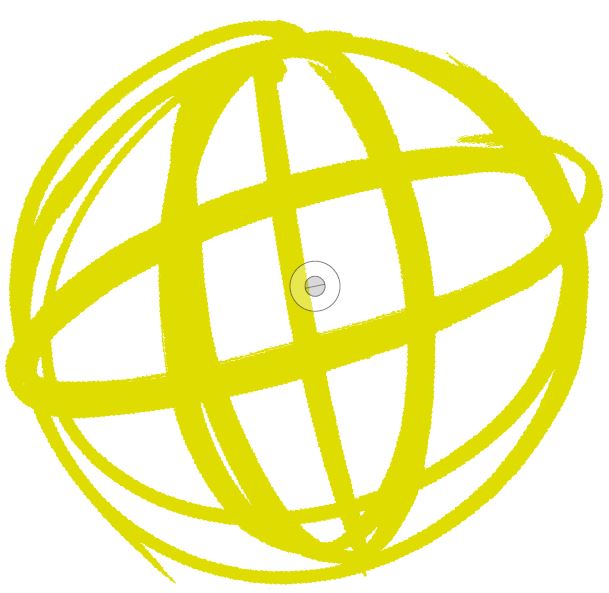 Skizzierung einer hybriden Unterrichtsreihe zur Erarbeitung von writing tasks im AFB III des Zentralabiturs im Beruflichen GymnasiumUESchwerpunktPDPräsenz. Die SuS arbeiten überwiegend …Präsenz. Die SuS arbeiten überwiegend …Präsenz. Die SuS arbeiten überwiegend …Präsenz. Die SuS arbeiten überwiegend …Distanz: Die SuS arbeiten überwiegend …Distanz: Die SuS arbeiten überwiegend …Distanz: Die SuS arbeiten überwiegend …Distanz: Die SuS arbeiten überwiegend …alleineim Lern-tandemin Gruppenim Plenumalleineim Lern-tandemin Gruppenim Plenum1Kennenlernen der Aufgabe, FehleranalyseXXXXDie SuS erarbeiten in Einzelarbeit Details der Aufgabenstellung (topic 5, C, Aufgabe 5) und machen sich mit den Anforderungen vertraut. Sie erörtern im Plenum Fragen in Bezug auf Aufgabenstellung und Aufgabenformat. Gemeinsam wird mit skills file S 4.1 der eigenverantwortliche Schreibprozess besprochen.Die SuS finden einen festen Tandempartner. Die SuS erstellen aus zwei ihrer letzten schriftlichen Arbeiten ein Fehlerprofil. Dieses stellen sie ihrem Tandempartner vor. Gemeinsam legen sie für Jeden individuelle Bearbeitungsschwerpunkte (Daran sollte ich noch arbeiten) fest.Die SuS erarbeiten in Einzelarbeit Details der Aufgabenstellung (topic 5, C, Aufgabe 5) und machen sich mit den Anforderungen vertraut. Sie erörtern im Plenum Fragen in Bezug auf Aufgabenstellung und Aufgabenformat. Gemeinsam wird mit skills file S 4.1 der eigenverantwortliche Schreibprozess besprochen.Die SuS finden einen festen Tandempartner. Die SuS erstellen aus zwei ihrer letzten schriftlichen Arbeiten ein Fehlerprofil. Dieses stellen sie ihrem Tandempartner vor. Gemeinsam legen sie für Jeden individuelle Bearbeitungsschwerpunkte (Daran sollte ich noch arbeiten) fest.Die SuS erarbeiten in Einzelarbeit Details der Aufgabenstellung (topic 5, C, Aufgabe 5) und machen sich mit den Anforderungen vertraut. Sie erörtern im Plenum Fragen in Bezug auf Aufgabenstellung und Aufgabenformat. Gemeinsam wird mit skills file S 4.1 der eigenverantwortliche Schreibprozess besprochen.Die SuS finden einen festen Tandempartner. Die SuS erstellen aus zwei ihrer letzten schriftlichen Arbeiten ein Fehlerprofil. Dieses stellen sie ihrem Tandempartner vor. Gemeinsam legen sie für Jeden individuelle Bearbeitungsschwerpunkte (Daran sollte ich noch arbeiten) fest.Die SuS erarbeiten in Einzelarbeit Details der Aufgabenstellung (topic 5, C, Aufgabe 5) und machen sich mit den Anforderungen vertraut. Sie erörtern im Plenum Fragen in Bezug auf Aufgabenstellung und Aufgabenformat. Gemeinsam wird mit skills file S 4.1 der eigenverantwortliche Schreibprozess besprochen.Die SuS finden einen festen Tandempartner. Die SuS erstellen aus zwei ihrer letzten schriftlichen Arbeiten ein Fehlerprofil. Dieses stellen sie ihrem Tandempartner vor. Gemeinsam legen sie für Jeden individuelle Bearbeitungsschwerpunkte (Daran sollte ich noch arbeiten) fest.Die SuS erarbeiten in Einzelarbeit Details der Aufgabenstellung (topic 5, C, Aufgabe 5) und machen sich mit den Anforderungen vertraut. Sie erörtern im Plenum Fragen in Bezug auf Aufgabenstellung und Aufgabenformat. Gemeinsam wird mit skills file S 4.1 der eigenverantwortliche Schreibprozess besprochen.Die SuS finden einen festen Tandempartner. Die SuS erstellen aus zwei ihrer letzten schriftlichen Arbeiten ein Fehlerprofil. Dieses stellen sie ihrem Tandempartner vor. Gemeinsam legen sie für Jeden individuelle Bearbeitungsschwerpunkte (Daran sollte ich noch arbeiten) fest.Die SuS erarbeiten in Einzelarbeit Details der Aufgabenstellung (topic 5, C, Aufgabe 5) und machen sich mit den Anforderungen vertraut. Sie erörtern im Plenum Fragen in Bezug auf Aufgabenstellung und Aufgabenformat. Gemeinsam wird mit skills file S 4.1 der eigenverantwortliche Schreibprozess besprochen.Die SuS finden einen festen Tandempartner. Die SuS erstellen aus zwei ihrer letzten schriftlichen Arbeiten ein Fehlerprofil. Dieses stellen sie ihrem Tandempartner vor. Gemeinsam legen sie für Jeden individuelle Bearbeitungsschwerpunkte (Daran sollte ich noch arbeiten) fest.Die SuS erarbeiten in Einzelarbeit Details der Aufgabenstellung (topic 5, C, Aufgabe 5) und machen sich mit den Anforderungen vertraut. Sie erörtern im Plenum Fragen in Bezug auf Aufgabenstellung und Aufgabenformat. Gemeinsam wird mit skills file S 4.1 der eigenverantwortliche Schreibprozess besprochen.Die SuS finden einen festen Tandempartner. Die SuS erstellen aus zwei ihrer letzten schriftlichen Arbeiten ein Fehlerprofil. Dieses stellen sie ihrem Tandempartner vor. Gemeinsam legen sie für Jeden individuelle Bearbeitungsschwerpunkte (Daran sollte ich noch arbeiten) fest.Die SuS erarbeiten in Einzelarbeit Details der Aufgabenstellung (topic 5, C, Aufgabe 5) und machen sich mit den Anforderungen vertraut. Sie erörtern im Plenum Fragen in Bezug auf Aufgabenstellung und Aufgabenformat. Gemeinsam wird mit skills file S 4.1 der eigenverantwortliche Schreibprozess besprochen.Die SuS finden einen festen Tandempartner. Die SuS erstellen aus zwei ihrer letzten schriftlichen Arbeiten ein Fehlerprofil. Dieses stellen sie ihrem Tandempartner vor. Gemeinsam legen sie für Jeden individuelle Bearbeitungsschwerpunkte (Daran sollte ich noch arbeiten) fest.Die SuS erarbeiten in Einzelarbeit Details der Aufgabenstellung (topic 5, C, Aufgabe 5) und machen sich mit den Anforderungen vertraut. Sie erörtern im Plenum Fragen in Bezug auf Aufgabenstellung und Aufgabenformat. Gemeinsam wird mit skills file S 4.1 der eigenverantwortliche Schreibprozess besprochen.Die SuS finden einen festen Tandempartner. Die SuS erstellen aus zwei ihrer letzten schriftlichen Arbeiten ein Fehlerprofil. Dieses stellen sie ihrem Tandempartner vor. Gemeinsam legen sie für Jeden individuelle Bearbeitungsschwerpunkte (Daran sollte ich noch arbeiten) fest.Die SuS erarbeiten in Einzelarbeit Details der Aufgabenstellung (topic 5, C, Aufgabe 5) und machen sich mit den Anforderungen vertraut. Sie erörtern im Plenum Fragen in Bezug auf Aufgabenstellung und Aufgabenformat. Gemeinsam wird mit skills file S 4.1 der eigenverantwortliche Schreibprozess besprochen.Die SuS finden einen festen Tandempartner. Die SuS erstellen aus zwei ihrer letzten schriftlichen Arbeiten ein Fehlerprofil. Dieses stellen sie ihrem Tandempartner vor. Gemeinsam legen sie für Jeden individuelle Bearbeitungsschwerpunkte (Daran sollte ich noch arbeiten) fest.Die SuS erarbeiten in Einzelarbeit Details der Aufgabenstellung (topic 5, C, Aufgabe 5) und machen sich mit den Anforderungen vertraut. Sie erörtern im Plenum Fragen in Bezug auf Aufgabenstellung und Aufgabenformat. Gemeinsam wird mit skills file S 4.1 der eigenverantwortliche Schreibprozess besprochen.Die SuS finden einen festen Tandempartner. Die SuS erstellen aus zwei ihrer letzten schriftlichen Arbeiten ein Fehlerprofil. Dieses stellen sie ihrem Tandempartner vor. Gemeinsam legen sie für Jeden individuelle Bearbeitungsschwerpunkte (Daran sollte ich noch arbeiten) fest.Die SuS erarbeiten in Einzelarbeit Details der Aufgabenstellung (topic 5, C, Aufgabe 5) und machen sich mit den Anforderungen vertraut. Sie erörtern im Plenum Fragen in Bezug auf Aufgabenstellung und Aufgabenformat. Gemeinsam wird mit skills file S 4.1 der eigenverantwortliche Schreibprozess besprochen.Die SuS finden einen festen Tandempartner. Die SuS erstellen aus zwei ihrer letzten schriftlichen Arbeiten ein Fehlerprofil. Dieses stellen sie ihrem Tandempartner vor. Gemeinsam legen sie für Jeden individuelle Bearbeitungsschwerpunkte (Daran sollte ich noch arbeiten) fest.2WortschatzarbeitXXDie SuS erweitern und wiederholen auch im Lerntandem den thematisch relevanten Fachwortschatz (siehe auch vocabulary Listen unter www.klett.de, Code fm43ea) mit dem gemeinsamen Online-Tool. Für ihren Tandempartner erstellen sie auf Basis des Wortschatzes weitere Online-Wortschatzaufgaben (Kreuzworträtsel, matching-Aufgaben etc.).Die SuS erweitern und wiederholen auch im Lerntandem den thematisch relevanten Fachwortschatz (siehe auch vocabulary Listen unter www.klett.de, Code fm43ea) mit dem gemeinsamen Online-Tool. Für ihren Tandempartner erstellen sie auf Basis des Wortschatzes weitere Online-Wortschatzaufgaben (Kreuzworträtsel, matching-Aufgaben etc.).Die SuS erweitern und wiederholen auch im Lerntandem den thematisch relevanten Fachwortschatz (siehe auch vocabulary Listen unter www.klett.de, Code fm43ea) mit dem gemeinsamen Online-Tool. Für ihren Tandempartner erstellen sie auf Basis des Wortschatzes weitere Online-Wortschatzaufgaben (Kreuzworträtsel, matching-Aufgaben etc.).Die SuS erweitern und wiederholen auch im Lerntandem den thematisch relevanten Fachwortschatz (siehe auch vocabulary Listen unter www.klett.de, Code fm43ea) mit dem gemeinsamen Online-Tool. Für ihren Tandempartner erstellen sie auf Basis des Wortschatzes weitere Online-Wortschatzaufgaben (Kreuzworträtsel, matching-Aufgaben etc.).Die SuS erweitern und wiederholen auch im Lerntandem den thematisch relevanten Fachwortschatz (siehe auch vocabulary Listen unter www.klett.de, Code fm43ea) mit dem gemeinsamen Online-Tool. Für ihren Tandempartner erstellen sie auf Basis des Wortschatzes weitere Online-Wortschatzaufgaben (Kreuzworträtsel, matching-Aufgaben etc.).Die SuS erweitern und wiederholen auch im Lerntandem den thematisch relevanten Fachwortschatz (siehe auch vocabulary Listen unter www.klett.de, Code fm43ea) mit dem gemeinsamen Online-Tool. Für ihren Tandempartner erstellen sie auf Basis des Wortschatzes weitere Online-Wortschatzaufgaben (Kreuzworträtsel, matching-Aufgaben etc.).Die SuS erweitern und wiederholen auch im Lerntandem den thematisch relevanten Fachwortschatz (siehe auch vocabulary Listen unter www.klett.de, Code fm43ea) mit dem gemeinsamen Online-Tool. Für ihren Tandempartner erstellen sie auf Basis des Wortschatzes weitere Online-Wortschatzaufgaben (Kreuzworträtsel, matching-Aufgaben etc.).Die SuS erweitern und wiederholen auch im Lerntandem den thematisch relevanten Fachwortschatz (siehe auch vocabulary Listen unter www.klett.de, Code fm43ea) mit dem gemeinsamen Online-Tool. Für ihren Tandempartner erstellen sie auf Basis des Wortschatzes weitere Online-Wortschatzaufgaben (Kreuzworträtsel, matching-Aufgaben etc.).Die SuS erweitern und wiederholen auch im Lerntandem den thematisch relevanten Fachwortschatz (siehe auch vocabulary Listen unter www.klett.de, Code fm43ea) mit dem gemeinsamen Online-Tool. Für ihren Tandempartner erstellen sie auf Basis des Wortschatzes weitere Online-Wortschatzaufgaben (Kreuzworträtsel, matching-Aufgaben etc.).Die SuS erweitern und wiederholen auch im Lerntandem den thematisch relevanten Fachwortschatz (siehe auch vocabulary Listen unter www.klett.de, Code fm43ea) mit dem gemeinsamen Online-Tool. Für ihren Tandempartner erstellen sie auf Basis des Wortschatzes weitere Online-Wortschatzaufgaben (Kreuzworträtsel, matching-Aufgaben etc.).Die SuS erweitern und wiederholen auch im Lerntandem den thematisch relevanten Fachwortschatz (siehe auch vocabulary Listen unter www.klett.de, Code fm43ea) mit dem gemeinsamen Online-Tool. Für ihren Tandempartner erstellen sie auf Basis des Wortschatzes weitere Online-Wortschatzaufgaben (Kreuzworträtsel, matching-Aufgaben etc.).Die SuS erweitern und wiederholen auch im Lerntandem den thematisch relevanten Fachwortschatz (siehe auch vocabulary Listen unter www.klett.de, Code fm43ea) mit dem gemeinsamen Online-Tool. Für ihren Tandempartner erstellen sie auf Basis des Wortschatzes weitere Online-Wortschatzaufgaben (Kreuzworträtsel, matching-Aufgaben etc.).3Erstellen einer Gliederung, Partner FeedbackXXXDie SuS sammeln in Einzelarbeit inhaltliche Argumente für die Beantwortung der zentralen Frage. Mithilfe der KV1 topic 5 und den Aufgaben Workbook topic 5 C1, 2, 3 sammeln sie weitere Argumente.Mit ihrem Tandempartner gleichen sie die wesentlichen Argumente ab. Sie vergleichen ihre Ergebnisse mit den möglichen Antworten in der helping hand. Die SuS sammeln in Einzelarbeit inhaltliche Argumente für die Beantwortung der zentralen Frage. Mithilfe der KV1 topic 5 und den Aufgaben Workbook topic 5 C1, 2, 3 sammeln sie weitere Argumente.Mit ihrem Tandempartner gleichen sie die wesentlichen Argumente ab. Sie vergleichen ihre Ergebnisse mit den möglichen Antworten in der helping hand. Die SuS sammeln in Einzelarbeit inhaltliche Argumente für die Beantwortung der zentralen Frage. Mithilfe der KV1 topic 5 und den Aufgaben Workbook topic 5 C1, 2, 3 sammeln sie weitere Argumente.Mit ihrem Tandempartner gleichen sie die wesentlichen Argumente ab. Sie vergleichen ihre Ergebnisse mit den möglichen Antworten in der helping hand. Die SuS sammeln in Einzelarbeit inhaltliche Argumente für die Beantwortung der zentralen Frage. Mithilfe der KV1 topic 5 und den Aufgaben Workbook topic 5 C1, 2, 3 sammeln sie weitere Argumente.Mit ihrem Tandempartner gleichen sie die wesentlichen Argumente ab. Sie vergleichen ihre Ergebnisse mit den möglichen Antworten in der helping hand. Die SuS sammeln in Einzelarbeit inhaltliche Argumente für die Beantwortung der zentralen Frage. Mithilfe der KV1 topic 5 und den Aufgaben Workbook topic 5 C1, 2, 3 sammeln sie weitere Argumente.Mit ihrem Tandempartner gleichen sie die wesentlichen Argumente ab. Sie vergleichen ihre Ergebnisse mit den möglichen Antworten in der helping hand. Die SuS sammeln in Einzelarbeit inhaltliche Argumente für die Beantwortung der zentralen Frage. Mithilfe der KV1 topic 5 und den Aufgaben Workbook topic 5 C1, 2, 3 sammeln sie weitere Argumente.Mit ihrem Tandempartner gleichen sie die wesentlichen Argumente ab. Sie vergleichen ihre Ergebnisse mit den möglichen Antworten in der helping hand. Die SuS sammeln in Einzelarbeit inhaltliche Argumente für die Beantwortung der zentralen Frage. Mithilfe der KV1 topic 5 und den Aufgaben Workbook topic 5 C1, 2, 3 sammeln sie weitere Argumente.Mit ihrem Tandempartner gleichen sie die wesentlichen Argumente ab. Sie vergleichen ihre Ergebnisse mit den möglichen Antworten in der helping hand. Die SuS sammeln in Einzelarbeit inhaltliche Argumente für die Beantwortung der zentralen Frage. Mithilfe der KV1 topic 5 und den Aufgaben Workbook topic 5 C1, 2, 3 sammeln sie weitere Argumente.Mit ihrem Tandempartner gleichen sie die wesentlichen Argumente ab. Sie vergleichen ihre Ergebnisse mit den möglichen Antworten in der helping hand. Die SuS sammeln in Einzelarbeit inhaltliche Argumente für die Beantwortung der zentralen Frage. Mithilfe der KV1 topic 5 und den Aufgaben Workbook topic 5 C1, 2, 3 sammeln sie weitere Argumente.Mit ihrem Tandempartner gleichen sie die wesentlichen Argumente ab. Sie vergleichen ihre Ergebnisse mit den möglichen Antworten in der helping hand. Die SuS sammeln in Einzelarbeit inhaltliche Argumente für die Beantwortung der zentralen Frage. Mithilfe der KV1 topic 5 und den Aufgaben Workbook topic 5 C1, 2, 3 sammeln sie weitere Argumente.Mit ihrem Tandempartner gleichen sie die wesentlichen Argumente ab. Sie vergleichen ihre Ergebnisse mit den möglichen Antworten in der helping hand. Die SuS sammeln in Einzelarbeit inhaltliche Argumente für die Beantwortung der zentralen Frage. Mithilfe der KV1 topic 5 und den Aufgaben Workbook topic 5 C1, 2, 3 sammeln sie weitere Argumente.Mit ihrem Tandempartner gleichen sie die wesentlichen Argumente ab. Sie vergleichen ihre Ergebnisse mit den möglichen Antworten in der helping hand. Die SuS sammeln in Einzelarbeit inhaltliche Argumente für die Beantwortung der zentralen Frage. Mithilfe der KV1 topic 5 und den Aufgaben Workbook topic 5 C1, 2, 3 sammeln sie weitere Argumente.Mit ihrem Tandempartner gleichen sie die wesentlichen Argumente ab. Sie vergleichen ihre Ergebnisse mit den möglichen Antworten in der helping hand. 4Erstellen einer Gliederung, connectives, FeedbackXXDie SuS erstellen in Einzelarbeit eine erste Gliederung für ihren Kommentar. Sie finden auch mit skills file S 4.2 Improve your writing passende connectives, um die entsprechenden Abschnitte zu verbinden. Sie tauschen ihre Gliederung mit ihrem Tandempartner in einer Videobesprechung aus und geben sich gegenseitig Rückmeldung.Die SuS erstellen in Einzelarbeit eine erste Gliederung für ihren Kommentar. Sie finden auch mit skills file S 4.2 Improve your writing passende connectives, um die entsprechenden Abschnitte zu verbinden. Sie tauschen ihre Gliederung mit ihrem Tandempartner in einer Videobesprechung aus und geben sich gegenseitig Rückmeldung.Die SuS erstellen in Einzelarbeit eine erste Gliederung für ihren Kommentar. Sie finden auch mit skills file S 4.2 Improve your writing passende connectives, um die entsprechenden Abschnitte zu verbinden. Sie tauschen ihre Gliederung mit ihrem Tandempartner in einer Videobesprechung aus und geben sich gegenseitig Rückmeldung.Die SuS erstellen in Einzelarbeit eine erste Gliederung für ihren Kommentar. Sie finden auch mit skills file S 4.2 Improve your writing passende connectives, um die entsprechenden Abschnitte zu verbinden. Sie tauschen ihre Gliederung mit ihrem Tandempartner in einer Videobesprechung aus und geben sich gegenseitig Rückmeldung.Die SuS erstellen in Einzelarbeit eine erste Gliederung für ihren Kommentar. Sie finden auch mit skills file S 4.2 Improve your writing passende connectives, um die entsprechenden Abschnitte zu verbinden. Sie tauschen ihre Gliederung mit ihrem Tandempartner in einer Videobesprechung aus und geben sich gegenseitig Rückmeldung.Die SuS erstellen in Einzelarbeit eine erste Gliederung für ihren Kommentar. Sie finden auch mit skills file S 4.2 Improve your writing passende connectives, um die entsprechenden Abschnitte zu verbinden. Sie tauschen ihre Gliederung mit ihrem Tandempartner in einer Videobesprechung aus und geben sich gegenseitig Rückmeldung.Die SuS erstellen in Einzelarbeit eine erste Gliederung für ihren Kommentar. Sie finden auch mit skills file S 4.2 Improve your writing passende connectives, um die entsprechenden Abschnitte zu verbinden. Sie tauschen ihre Gliederung mit ihrem Tandempartner in einer Videobesprechung aus und geben sich gegenseitig Rückmeldung.Die SuS erstellen in Einzelarbeit eine erste Gliederung für ihren Kommentar. Sie finden auch mit skills file S 4.2 Improve your writing passende connectives, um die entsprechenden Abschnitte zu verbinden. Sie tauschen ihre Gliederung mit ihrem Tandempartner in einer Videobesprechung aus und geben sich gegenseitig Rückmeldung.Die SuS erstellen in Einzelarbeit eine erste Gliederung für ihren Kommentar. Sie finden auch mit skills file S 4.2 Improve your writing passende connectives, um die entsprechenden Abschnitte zu verbinden. Sie tauschen ihre Gliederung mit ihrem Tandempartner in einer Videobesprechung aus und geben sich gegenseitig Rückmeldung.Die SuS erstellen in Einzelarbeit eine erste Gliederung für ihren Kommentar. Sie finden auch mit skills file S 4.2 Improve your writing passende connectives, um die entsprechenden Abschnitte zu verbinden. Sie tauschen ihre Gliederung mit ihrem Tandempartner in einer Videobesprechung aus und geben sich gegenseitig Rückmeldung.Die SuS erstellen in Einzelarbeit eine erste Gliederung für ihren Kommentar. Sie finden auch mit skills file S 4.2 Improve your writing passende connectives, um die entsprechenden Abschnitte zu verbinden. Sie tauschen ihre Gliederung mit ihrem Tandempartner in einer Videobesprechung aus und geben sich gegenseitig Rückmeldung.Die SuS erstellen in Einzelarbeit eine erste Gliederung für ihren Kommentar. Sie finden auch mit skills file S 4.2 Improve your writing passende connectives, um die entsprechenden Abschnitte zu verbinden. Sie tauschen ihre Gliederung mit ihrem Tandempartner in einer Videobesprechung aus und geben sich gegenseitig Rückmeldung.5Schreibprozess XXDie SuS verschriftlichen die gesammelten Argumente und die erstellte Gliederung. 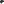 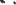 Auf Basis der eigenen Fehlerauswertung und der eigenen Bearbeitungsschwerpunkte zum schriftlichen Arbeiten überarbeiten die SuS auch mithilfe der Grammatikerklärfilme und - Übungen (www.klett.de, Code 38va6p) ihre Verschriftlichungen.Sie nutzen die Rückmeldungen eines online writing tools für eine weitere Überarbeitung ihres Textes. Sie markieren in ihrem Text Passagen, zu denen sie von ihrem Tandempartner Rückmeldungen wünschen.  Die SuS verschriftlichen die gesammelten Argumente und die erstellte Gliederung. Auf Basis der eigenen Fehlerauswertung und der eigenen Bearbeitungsschwerpunkte zum schriftlichen Arbeiten überarbeiten die SuS auch mithilfe der Grammatikerklärfilme und - Übungen (www.klett.de, Code 38va6p) ihre Verschriftlichungen.Sie nutzen die Rückmeldungen eines online writing tools für eine weitere Überarbeitung ihres Textes. Sie markieren in ihrem Text Passagen, zu denen sie von ihrem Tandempartner Rückmeldungen wünschen.  Die SuS verschriftlichen die gesammelten Argumente und die erstellte Gliederung. Auf Basis der eigenen Fehlerauswertung und der eigenen Bearbeitungsschwerpunkte zum schriftlichen Arbeiten überarbeiten die SuS auch mithilfe der Grammatikerklärfilme und - Übungen (www.klett.de, Code 38va6p) ihre Verschriftlichungen.Sie nutzen die Rückmeldungen eines online writing tools für eine weitere Überarbeitung ihres Textes. Sie markieren in ihrem Text Passagen, zu denen sie von ihrem Tandempartner Rückmeldungen wünschen.  Die SuS verschriftlichen die gesammelten Argumente und die erstellte Gliederung. Auf Basis der eigenen Fehlerauswertung und der eigenen Bearbeitungsschwerpunkte zum schriftlichen Arbeiten überarbeiten die SuS auch mithilfe der Grammatikerklärfilme und - Übungen (www.klett.de, Code 38va6p) ihre Verschriftlichungen.Sie nutzen die Rückmeldungen eines online writing tools für eine weitere Überarbeitung ihres Textes. Sie markieren in ihrem Text Passagen, zu denen sie von ihrem Tandempartner Rückmeldungen wünschen.  Die SuS verschriftlichen die gesammelten Argumente und die erstellte Gliederung. Auf Basis der eigenen Fehlerauswertung und der eigenen Bearbeitungsschwerpunkte zum schriftlichen Arbeiten überarbeiten die SuS auch mithilfe der Grammatikerklärfilme und - Übungen (www.klett.de, Code 38va6p) ihre Verschriftlichungen.Sie nutzen die Rückmeldungen eines online writing tools für eine weitere Überarbeitung ihres Textes. Sie markieren in ihrem Text Passagen, zu denen sie von ihrem Tandempartner Rückmeldungen wünschen.  Die SuS verschriftlichen die gesammelten Argumente und die erstellte Gliederung. Auf Basis der eigenen Fehlerauswertung und der eigenen Bearbeitungsschwerpunkte zum schriftlichen Arbeiten überarbeiten die SuS auch mithilfe der Grammatikerklärfilme und - Übungen (www.klett.de, Code 38va6p) ihre Verschriftlichungen.Sie nutzen die Rückmeldungen eines online writing tools für eine weitere Überarbeitung ihres Textes. Sie markieren in ihrem Text Passagen, zu denen sie von ihrem Tandempartner Rückmeldungen wünschen.  Die SuS verschriftlichen die gesammelten Argumente und die erstellte Gliederung. Auf Basis der eigenen Fehlerauswertung und der eigenen Bearbeitungsschwerpunkte zum schriftlichen Arbeiten überarbeiten die SuS auch mithilfe der Grammatikerklärfilme und - Übungen (www.klett.de, Code 38va6p) ihre Verschriftlichungen.Sie nutzen die Rückmeldungen eines online writing tools für eine weitere Überarbeitung ihres Textes. Sie markieren in ihrem Text Passagen, zu denen sie von ihrem Tandempartner Rückmeldungen wünschen.  Die SuS verschriftlichen die gesammelten Argumente und die erstellte Gliederung. Auf Basis der eigenen Fehlerauswertung und der eigenen Bearbeitungsschwerpunkte zum schriftlichen Arbeiten überarbeiten die SuS auch mithilfe der Grammatikerklärfilme und - Übungen (www.klett.de, Code 38va6p) ihre Verschriftlichungen.Sie nutzen die Rückmeldungen eines online writing tools für eine weitere Überarbeitung ihres Textes. Sie markieren in ihrem Text Passagen, zu denen sie von ihrem Tandempartner Rückmeldungen wünschen.  Die SuS verschriftlichen die gesammelten Argumente und die erstellte Gliederung. Auf Basis der eigenen Fehlerauswertung und der eigenen Bearbeitungsschwerpunkte zum schriftlichen Arbeiten überarbeiten die SuS auch mithilfe der Grammatikerklärfilme und - Übungen (www.klett.de, Code 38va6p) ihre Verschriftlichungen.Sie nutzen die Rückmeldungen eines online writing tools für eine weitere Überarbeitung ihres Textes. Sie markieren in ihrem Text Passagen, zu denen sie von ihrem Tandempartner Rückmeldungen wünschen.  Die SuS verschriftlichen die gesammelten Argumente und die erstellte Gliederung. Auf Basis der eigenen Fehlerauswertung und der eigenen Bearbeitungsschwerpunkte zum schriftlichen Arbeiten überarbeiten die SuS auch mithilfe der Grammatikerklärfilme und - Übungen (www.klett.de, Code 38va6p) ihre Verschriftlichungen.Sie nutzen die Rückmeldungen eines online writing tools für eine weitere Überarbeitung ihres Textes. Sie markieren in ihrem Text Passagen, zu denen sie von ihrem Tandempartner Rückmeldungen wünschen.  Die SuS verschriftlichen die gesammelten Argumente und die erstellte Gliederung. Auf Basis der eigenen Fehlerauswertung und der eigenen Bearbeitungsschwerpunkte zum schriftlichen Arbeiten überarbeiten die SuS auch mithilfe der Grammatikerklärfilme und - Übungen (www.klett.de, Code 38va6p) ihre Verschriftlichungen.Sie nutzen die Rückmeldungen eines online writing tools für eine weitere Überarbeitung ihres Textes. Sie markieren in ihrem Text Passagen, zu denen sie von ihrem Tandempartner Rückmeldungen wünschen.  Die SuS verschriftlichen die gesammelten Argumente und die erstellte Gliederung. Auf Basis der eigenen Fehlerauswertung und der eigenen Bearbeitungsschwerpunkte zum schriftlichen Arbeiten überarbeiten die SuS auch mithilfe der Grammatikerklärfilme und - Übungen (www.klett.de, Code 38va6p) ihre Verschriftlichungen.Sie nutzen die Rückmeldungen eines online writing tools für eine weitere Überarbeitung ihres Textes. Sie markieren in ihrem Text Passagen, zu denen sie von ihrem Tandempartner Rückmeldungen wünschen.  6Feedback Lerntandem XXXDie Lernenden geben sich im Tandem Feedback zu ihren Texten. Sie klären mögliche gemeinsame Fragen bzw. markieren Passagen, zu denen sie gezielt eine Rückmeldung durch die Lehrkraft wünschen. Mit der Selbstverpflichtung, die Texte nach einer Rückmeldung erneut zu überarbeiten und an einer Kleingruppen-Videobesprechung im Lerntandem mit der Lehrkraft teilzunehmen, reichen die SuS ihre Texte der Lehrkraft zur Korrektur ein. Die Lernenden geben sich im Tandem Feedback zu ihren Texten. Sie klären mögliche gemeinsame Fragen bzw. markieren Passagen, zu denen sie gezielt eine Rückmeldung durch die Lehrkraft wünschen. Mit der Selbstverpflichtung, die Texte nach einer Rückmeldung erneut zu überarbeiten und an einer Kleingruppen-Videobesprechung im Lerntandem mit der Lehrkraft teilzunehmen, reichen die SuS ihre Texte der Lehrkraft zur Korrektur ein. Die Lernenden geben sich im Tandem Feedback zu ihren Texten. Sie klären mögliche gemeinsame Fragen bzw. markieren Passagen, zu denen sie gezielt eine Rückmeldung durch die Lehrkraft wünschen. Mit der Selbstverpflichtung, die Texte nach einer Rückmeldung erneut zu überarbeiten und an einer Kleingruppen-Videobesprechung im Lerntandem mit der Lehrkraft teilzunehmen, reichen die SuS ihre Texte der Lehrkraft zur Korrektur ein. Die Lernenden geben sich im Tandem Feedback zu ihren Texten. Sie klären mögliche gemeinsame Fragen bzw. markieren Passagen, zu denen sie gezielt eine Rückmeldung durch die Lehrkraft wünschen. Mit der Selbstverpflichtung, die Texte nach einer Rückmeldung erneut zu überarbeiten und an einer Kleingruppen-Videobesprechung im Lerntandem mit der Lehrkraft teilzunehmen, reichen die SuS ihre Texte der Lehrkraft zur Korrektur ein. Die Lernenden geben sich im Tandem Feedback zu ihren Texten. Sie klären mögliche gemeinsame Fragen bzw. markieren Passagen, zu denen sie gezielt eine Rückmeldung durch die Lehrkraft wünschen. Mit der Selbstverpflichtung, die Texte nach einer Rückmeldung erneut zu überarbeiten und an einer Kleingruppen-Videobesprechung im Lerntandem mit der Lehrkraft teilzunehmen, reichen die SuS ihre Texte der Lehrkraft zur Korrektur ein. Die Lernenden geben sich im Tandem Feedback zu ihren Texten. Sie klären mögliche gemeinsame Fragen bzw. markieren Passagen, zu denen sie gezielt eine Rückmeldung durch die Lehrkraft wünschen. Mit der Selbstverpflichtung, die Texte nach einer Rückmeldung erneut zu überarbeiten und an einer Kleingruppen-Videobesprechung im Lerntandem mit der Lehrkraft teilzunehmen, reichen die SuS ihre Texte der Lehrkraft zur Korrektur ein. Die Lernenden geben sich im Tandem Feedback zu ihren Texten. Sie klären mögliche gemeinsame Fragen bzw. markieren Passagen, zu denen sie gezielt eine Rückmeldung durch die Lehrkraft wünschen. Mit der Selbstverpflichtung, die Texte nach einer Rückmeldung erneut zu überarbeiten und an einer Kleingruppen-Videobesprechung im Lerntandem mit der Lehrkraft teilzunehmen, reichen die SuS ihre Texte der Lehrkraft zur Korrektur ein. Die Lernenden geben sich im Tandem Feedback zu ihren Texten. Sie klären mögliche gemeinsame Fragen bzw. markieren Passagen, zu denen sie gezielt eine Rückmeldung durch die Lehrkraft wünschen. Mit der Selbstverpflichtung, die Texte nach einer Rückmeldung erneut zu überarbeiten und an einer Kleingruppen-Videobesprechung im Lerntandem mit der Lehrkraft teilzunehmen, reichen die SuS ihre Texte der Lehrkraft zur Korrektur ein. Die Lernenden geben sich im Tandem Feedback zu ihren Texten. Sie klären mögliche gemeinsame Fragen bzw. markieren Passagen, zu denen sie gezielt eine Rückmeldung durch die Lehrkraft wünschen. Mit der Selbstverpflichtung, die Texte nach einer Rückmeldung erneut zu überarbeiten und an einer Kleingruppen-Videobesprechung im Lerntandem mit der Lehrkraft teilzunehmen, reichen die SuS ihre Texte der Lehrkraft zur Korrektur ein. Die Lernenden geben sich im Tandem Feedback zu ihren Texten. Sie klären mögliche gemeinsame Fragen bzw. markieren Passagen, zu denen sie gezielt eine Rückmeldung durch die Lehrkraft wünschen. Mit der Selbstverpflichtung, die Texte nach einer Rückmeldung erneut zu überarbeiten und an einer Kleingruppen-Videobesprechung im Lerntandem mit der Lehrkraft teilzunehmen, reichen die SuS ihre Texte der Lehrkraft zur Korrektur ein. Die Lernenden geben sich im Tandem Feedback zu ihren Texten. Sie klären mögliche gemeinsame Fragen bzw. markieren Passagen, zu denen sie gezielt eine Rückmeldung durch die Lehrkraft wünschen. Mit der Selbstverpflichtung, die Texte nach einer Rückmeldung erneut zu überarbeiten und an einer Kleingruppen-Videobesprechung im Lerntandem mit der Lehrkraft teilzunehmen, reichen die SuS ihre Texte der Lehrkraft zur Korrektur ein. Die Lernenden geben sich im Tandem Feedback zu ihren Texten. Sie klären mögliche gemeinsame Fragen bzw. markieren Passagen, zu denen sie gezielt eine Rückmeldung durch die Lehrkraft wünschen. Mit der Selbstverpflichtung, die Texte nach einer Rückmeldung erneut zu überarbeiten und an einer Kleingruppen-Videobesprechung im Lerntandem mit der Lehrkraft teilzunehmen, reichen die SuS ihre Texte der Lehrkraft zur Korrektur ein. 7Überarbeiten, Feedback in KleingruppenXXXDie SuS überarbeiten ihre Texte im Lerntandem nach der Rückmeldung durch die Lehrkraft. Die SuS geben sich in einer Videokonferenz in Kleingruppen kriterienorientiertes Feedback zu ihren Texten. Die SuS überarbeiten ihre Texte im Lerntandem nach der Rückmeldung durch die Lehrkraft. Die SuS geben sich in einer Videokonferenz in Kleingruppen kriterienorientiertes Feedback zu ihren Texten. Die SuS überarbeiten ihre Texte im Lerntandem nach der Rückmeldung durch die Lehrkraft. Die SuS geben sich in einer Videokonferenz in Kleingruppen kriterienorientiertes Feedback zu ihren Texten. Die SuS überarbeiten ihre Texte im Lerntandem nach der Rückmeldung durch die Lehrkraft. Die SuS geben sich in einer Videokonferenz in Kleingruppen kriterienorientiertes Feedback zu ihren Texten. Die SuS überarbeiten ihre Texte im Lerntandem nach der Rückmeldung durch die Lehrkraft. Die SuS geben sich in einer Videokonferenz in Kleingruppen kriterienorientiertes Feedback zu ihren Texten. Die SuS überarbeiten ihre Texte im Lerntandem nach der Rückmeldung durch die Lehrkraft. Die SuS geben sich in einer Videokonferenz in Kleingruppen kriterienorientiertes Feedback zu ihren Texten. Die SuS überarbeiten ihre Texte im Lerntandem nach der Rückmeldung durch die Lehrkraft. Die SuS geben sich in einer Videokonferenz in Kleingruppen kriterienorientiertes Feedback zu ihren Texten. Die SuS überarbeiten ihre Texte im Lerntandem nach der Rückmeldung durch die Lehrkraft. Die SuS geben sich in einer Videokonferenz in Kleingruppen kriterienorientiertes Feedback zu ihren Texten. Die SuS überarbeiten ihre Texte im Lerntandem nach der Rückmeldung durch die Lehrkraft. Die SuS geben sich in einer Videokonferenz in Kleingruppen kriterienorientiertes Feedback zu ihren Texten. Die SuS überarbeiten ihre Texte im Lerntandem nach der Rückmeldung durch die Lehrkraft. Die SuS geben sich in einer Videokonferenz in Kleingruppen kriterienorientiertes Feedback zu ihren Texten. Die SuS überarbeiten ihre Texte im Lerntandem nach der Rückmeldung durch die Lehrkraft. Die SuS geben sich in einer Videokonferenz in Kleingruppen kriterienorientiertes Feedback zu ihren Texten. Die SuS überarbeiten ihre Texte im Lerntandem nach der Rückmeldung durch die Lehrkraft. Die SuS geben sich in einer Videokonferenz in Kleingruppen kriterienorientiertes Feedback zu ihren Texten. 8Beratungsgespräch Lehrkraft Lerntandem XXAuf Basis der überarbeiteten Schülertexte führen Lehrkraft und Lerntandem ein Video-Beratungsgespräch zur Verbesserung der Schreibkompetenz. Auf Basis der überarbeiteten Schülertexte führen Lehrkraft und Lerntandem ein Video-Beratungsgespräch zur Verbesserung der Schreibkompetenz. Auf Basis der überarbeiteten Schülertexte führen Lehrkraft und Lerntandem ein Video-Beratungsgespräch zur Verbesserung der Schreibkompetenz. Auf Basis der überarbeiteten Schülertexte führen Lehrkraft und Lerntandem ein Video-Beratungsgespräch zur Verbesserung der Schreibkompetenz. Auf Basis der überarbeiteten Schülertexte führen Lehrkraft und Lerntandem ein Video-Beratungsgespräch zur Verbesserung der Schreibkompetenz. Auf Basis der überarbeiteten Schülertexte führen Lehrkraft und Lerntandem ein Video-Beratungsgespräch zur Verbesserung der Schreibkompetenz. Auf Basis der überarbeiteten Schülertexte führen Lehrkraft und Lerntandem ein Video-Beratungsgespräch zur Verbesserung der Schreibkompetenz. Auf Basis der überarbeiteten Schülertexte führen Lehrkraft und Lerntandem ein Video-Beratungsgespräch zur Verbesserung der Schreibkompetenz. Auf Basis der überarbeiteten Schülertexte führen Lehrkraft und Lerntandem ein Video-Beratungsgespräch zur Verbesserung der Schreibkompetenz. Auf Basis der überarbeiteten Schülertexte führen Lehrkraft und Lerntandem ein Video-Beratungsgespräch zur Verbesserung der Schreibkompetenz. Auf Basis der überarbeiteten Schülertexte führen Lehrkraft und Lerntandem ein Video-Beratungsgespräch zur Verbesserung der Schreibkompetenz. Auf Basis der überarbeiteten Schülertexte führen Lehrkraft und Lerntandem ein Video-Beratungsgespräch zur Verbesserung der Schreibkompetenz. 